КОМИТЕТ ПО ОБРАЗОВАНИЮАДМИНИСТРАЦИИ МУНИЦИПАЛЬНОГО ОБРАЗОВАНИЯГОРОД ЕФРЕМОВПРИКАЗОт «16» марта 2018 года                                                                          № 105О назначении независимых наблюдателей на проведение ВПРВ 2018 году  В целях исполнения приказа министерства образования и науки Российской Федерации  от 20 октября 2017 года №1025 "О проведении мониторинга качества образования", приказа министерства образования Тульской области  от 15.03.2018 года №315 «О проведении Всероссийских проверочных работ в Тульской области в 2018году», а также в целях  повышения объективности контроля при проведении ВПР в общеобразовательных организациях, попавших в зону риска по результатам оценочных процедур и государственных итоговых аттестаций в 2017 году,ПРИКАЗЫВАЮ:Утвердить состав независимых наблюдателей, направляемых на Всероссийские контрольные работы (далее – ВПР) в образовательные организации муниципального образования город Ефремов (приложение  1).Утвердить график выходов независимых наблюдателей из числа сотрудников комитета по образованию администрации муниципального образования город Ефремов, сотрудников МКУ «ЦООД» и педагогических работников (по согласованию), (приложение №2).Трофимой Л.А., директору МКОУ «СШ №9» обеспечить видеонаблюдение в 11-х классах при выполнении ВПР.Контроль исполнения настоящего приказа возложить на главного специалиста МКУ «ЦООД» Денисову О.Н.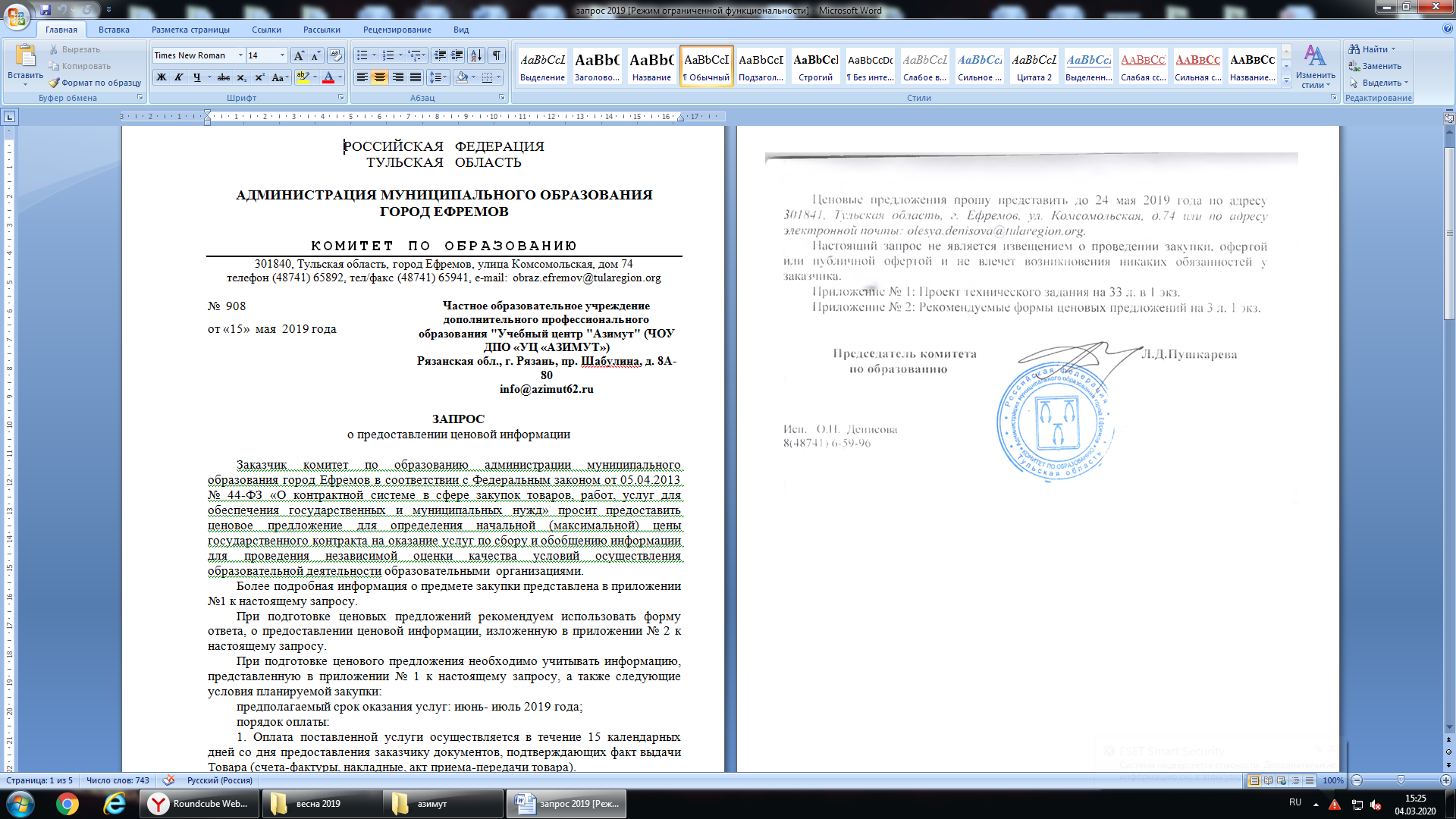 Приложение №1к приказу комитета по образованию №   105  от «16» марта  2018 г.Состав независимых наблюдателей, направляемых на ВПР в ОУПриложение №2к приказу комитета по образованию №   105   от «16» марта  2018 г.График проведения ВПР в ОУ4 класс:Русский язык. Часть 1 (диктант) – 17 апреля 2018 годаРусский язык. Часть 2 – 19 апреля 2018 годаМатематика – 24 апреля 2018 годаОкружающий мир – 26 апреля 2018 года5 класс:Русский язык – 17 апреля 2018 годаМатематика – 19 апреля 2018 годаИстория – 24 апреля 2018 годаБиология – 26 апреля 2018 года6 класс:Математика – 18 апреля 2018 годаБиология – 20 апреля 2018 годаРусский язык – 25 апреля 2018 годаГеография – 27 апреля 2018 годаОбществознание – 11 мая 2018 годаИстория – 15 мая 2018 года11 класс:Иностранный язык (английский,немецкий, французский) – 20 марта 2018 годаИстория – 21 марта 2018 годаГеография – 3 апреля 2018 годаХимия – 5 апреля 2018 годаФизика – 10 апреля 2018 годаБиология – 12 апреля 2018 годаГрафик выходов независимых наблюдателей в ОУФИО Место работыСкорынина Е.В.Делопроизводитель МКУ «ЦООД»Коляда М.Д.Заместитель директора по НМР МКОУ «ЦО №4»Серебрякова О.А.Специалист комитета по образованиюСавина С.Г. Главный специалист МКУ «ЦООД»Сигачева О.Н.Библиотекарь МКОУ «СШ №18»Лобанов В.Г.Главный специалист МКУ «ЦООД»Ламзина А.Г.Старший инспектор комитета по образованиюПодприговорова Н.А.Учитель математики МКОУ «ЦО №5»Шумский И.Н.Директор МКОУ «Зареченская НШ»ОУПредметклассФИО педагога направляемого в ОУМесто работы/должностьМКОУ "Чернятинская СШ № 15"география11 классСигачева О.Н.Библиотекарь МКОУ «СШ №18»МКОУ "Военногородская СШ № 18"химия11 классШумский И.Н.Директор МКОУ «Зареченская НШ»МКОУ "СШ № 9" физика11 классвидеонаблюдениебиология6 классСкорынина Е.В.Делопроизводитель МКУ «ЦООД»история5 классСеребрякова О.А.Специалист комитета по образованиюматематика5 классКоляда М.Д.Заместитель директора по НМР МКОУ «ЦО №4»Русский язык 2 часть4 классСавина С.Г. Главный специалист МКУ «ЦООД»Окружающий мир4 классШумский И.Н.Директор МКОУ «Зареченская НШ»МКОУ "Голубоченская СШ № 20"география11 классЛобанов В.Г.Главный специалист МКУ «ЦООД»история6 классЛамзина А.Г.Старший инспектор комитета по образованиюРусский язык4 классПодприговорова Н.А.Учитель математики МКОУ «ЦО №5»